Job title: CAD Technician	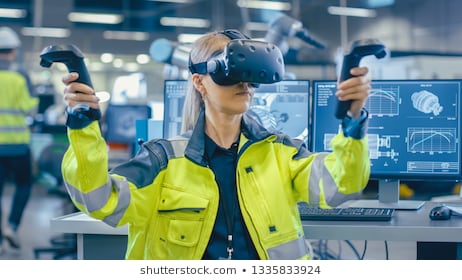 Job title: CAD TechnicianComputer-aided design (CAD) technicians use software to design buildings, machinery, goods and components.Entry requirements: University – You could start by doing a higher national diploma or degree that includes computer-aided design work. For example:constructionarchitectural technologyproduct designdesign engineeringEntry requirementsYou'll usually need:2 to 3 A levels, or equivalent, for a degreeCollegeYou could train in computer-aided design by taking a college course like:Level 2 Certificate in Engineering TechnologyLevel 2 Certificate in Computer-Aided Design and ManufacturingLevel 3 Diploma in Design and DraughtingT level in Design, Surveying and PlanningEntry requirementsYou may need:4 or 5 GCSEs at grades 9 to 4 (A* to C), or equivalent, including English, maths and computing4 or 5 GCSEs at grades 9 to 4 (A* to C), or equivalent, including English and maths for a T levelApprenticeshipYou could complete an intermediate or advanced apprenticeship in engineering, manufacturing or construction. The exact apprenticeship you take will depend on your job role but there are several that include computer-aided design work.Entry requirementsYou'll usually need:some GCSEs, usually including English and maths, or equivalent, for an intermediate apprenticeship5 GCSEs at grades 9 to 4 (A* to C), or equivalent, including English and maths, for an advanced apprenticeshipCareer tips - Some colleges may specialise in particular computer-aided design packages, for example:AutoCAD LTCivil 3DSolidWorksAutodesk 3ds MaxRevitFurther informationYou can find more details about working and training in computer-aided design through Go Construct and The Institution of Engineering Designers.Skills required: You'll need:design skills and knowledgemaths skillsto be thorough and pay attention to detailexcellent verbal communication skillsknowledge of engineering science and technologythinking and reasoning skillsthe ability to work well with othersthe ability to use your initiativeto be able to use a computer and the main software packages confidentlyWhat you'll do: Your day-to-day tasks could include:using 2D or 3D software to produce sketches, schemes, models and detailed drawingschecking that drawings meet quality and technical standardsfinding and fixing inaccuracies or mistakescommunicating with engineers, designers and project staffreading and interpreting engineers' drawingsdoing mathematical calculations to work out angles, weights and costskeeping accurate records of different versions of your design workWhat you’ll earn: Average Salary (a year)£15,000 - StarterTo £35,000 – Experienced Working hours, patterns and environment:Typical hours (a week) - 39 to 41You could work between 8am and 6pmWorking environment - You could work on a construction site or in an office.Career path and progression:With experience, you could register with the Engineering Council to get Engineering Technician (EngTech) status.You could become a team or section leader, project manager or site manager. With further training, you could become a design or software engineer.You could also work freelance.